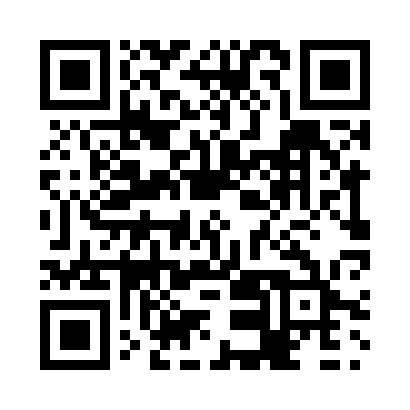 Prayer times for Tomahawk, Alberta, CanadaMon 1 Apr 2024 - Tue 30 Apr 2024High Latitude Method: Angle Based RulePrayer Calculation Method: Islamic Society of North AmericaAsar Calculation Method: HanafiPrayer times provided by https://www.salahtimes.comDateDayFajrSunriseDhuhrAsrMaghribIsha1Mon5:297:111:436:098:169:572Tue5:267:081:426:118:1710:003Wed5:247:061:426:128:1910:024Thu5:217:041:426:138:2110:045Fri5:187:011:426:158:2310:076Sat5:156:591:416:168:2510:097Sun5:126:561:416:178:2710:128Mon5:096:541:416:198:2810:149Tue5:066:521:406:208:3010:1610Wed5:036:491:406:218:3210:1911Thu5:006:471:406:228:3410:2112Fri4:576:451:406:248:3610:2413Sat4:546:421:396:258:3710:2614Sun4:516:401:396:268:3910:2915Mon4:486:381:396:278:4110:3216Tue4:456:351:396:298:4310:3417Wed4:426:331:386:308:4510:3718Thu4:386:311:386:318:4710:4019Fri4:356:291:386:328:4810:4220Sat4:326:261:386:338:5010:4521Sun4:296:241:386:358:5210:4822Mon4:266:221:376:368:5410:5123Tue4:236:201:376:378:5610:5424Wed4:196:181:376:388:5710:5625Thu4:166:161:376:398:5910:5926Fri4:136:131:376:409:0111:0227Sat4:106:111:376:419:0311:0528Sun4:066:091:366:439:0511:0829Mon4:036:071:366:449:0611:1130Tue4:006:051:366:459:0811:15